Mrs. Daniel’s Newsletter  Mrs. Daniel’s Newsletter  Mrs. Daniel’s Newsletter  January 18-22, 2021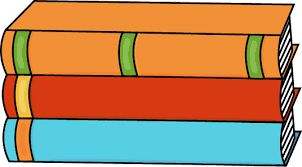 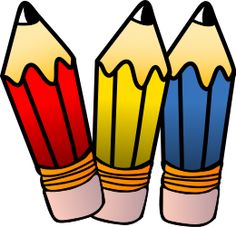 No School: Monday, January 18thJanuary 18-22, 2021No School: Monday, January 18thJanuary 18-22, 2021No School: Monday, January 18thText-Based
 Comprehension Review:author’s purposedraw conclusionscompare and contrastsequencefact and opinion 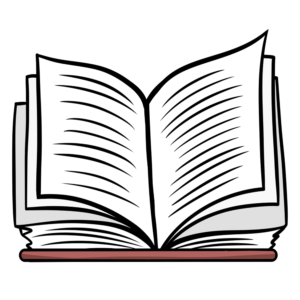 Review Vocabulary Skills:We will be reviewing Unit 3 words and skills this week (antonyms, prefixes, words from other languages, synonyms).Grammar Review:verbs; verbs with singular and plural nouns; verbs for past, present, and future; verbs: am, is, are, was, and werePhonics Review:vowel patterns: (VCe, ee, ea, y), (o, oa, ow), (i, ie, igh, y)compound wordscomparative endings: (-er, -est)Review Vocabulary Skills:We will be reviewing Unit 3 words and skills this week (antonyms, prefixes, words from other languages, synonyms).Grammar Review:verbs; verbs with singular and plural nouns; verbs for past, present, and future; verbs: am, is, are, was, and werePhonics Review:vowel patterns: (VCe, ee, ea, y), (o, oa, ow), (i, ie, igh, y)compound wordscomparative endings: (-er, -est)               Math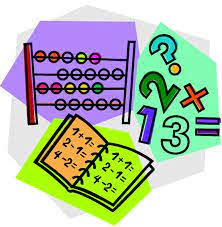 Topic 9: 2-Digit SubtractionLesson 7: Using Addition to 
               Check SubtractionLesson 8: Ways to SubtractLesson 9: Problem Solving (Two-Question 
               Problems)               MathTopic 9: 2-Digit SubtractionLesson 7: Using Addition to 
               Check SubtractionLesson 8: Ways to SubtractLesson 9: Problem Solving (Two-Question 
               Problems)     Social Studies/Science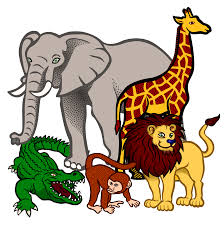 We will be studying animals thisweek in Science. We will learn aboutdifferent species and characteristicsabout them. On Friday, your child will choose their favorite animal and complete an activity on that animal!Spelling Words:Spelling Words:Spelling Words:We will be reviewing past spelling words this week. No spelling test will be given!We will be reviewing past spelling words this week. No spelling test will be given!We will be reviewing past spelling words this week. No spelling test will be given!